Лабораторна робота 3Обробка результатів непрямих вимірювань фізичних величинОсновне завдання непрямих вимірювань - знайти бажане значення, яке є функцією одного або декількох аргументів: U = F (A, B, C ...). Зазвичай тип функції відомий, і значення A, B, C ... вимірюються безпосередньо в експерименті. Виходячи з результатів цих вимірювань, необхідно отримати оцінку значення U та визначити точність цієї оцінки. Абсолютну помилку непрямих вимірювань можна знайти двома способами:1. Для повторних непрямих вимірювань абсолютна помилка вимірювання виявляється за методом Стьюдента.2. Величина абсолютної помилки для непрямих вимірювань, встановлених функціональною залежністю виду: <u> = f (<a>, <b>, <c> ...) обчислюється формулою: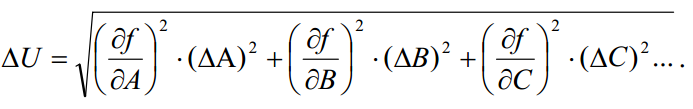 Значення абсолютних помилок ΔA, ΔВ, ΔC ... обчислюються в результаті прямих вимірювань.Приватні похідні повинні приймати всі змінні.Ми записуємо формули для обчислення абсолютної похибки непрямих вимірювань для не багато конкретних випадків.1. Функція u - це добуток з кількох степеневих функцій: 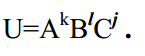 Абсолютна помилка функції U буде у формулі: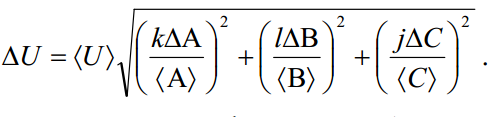 1. Функція U - сума декількох функцій: U=A+B..	Абсолютна помилка функції U буде у формулі: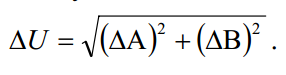 Якщо функціональна залежність має кілька операцій різних замовлень, то, вводячи нові позначення, вона може бути зведена до функціональної залежності, в якій будуть лише операції одного порядку. І абсолютну похибку такої функціональної залежності можна знайти співвідношенням (18).Приклад № 1. Існує функціональна залежність типу: а=cb2+z3. Він має операції різних порядків - множення та додавання. Вводячи нові позначення, ми надаємо функціональну залежність (а=cb2+z3) До такого типу, в якому будуть лише операції з доповнення. Для цього введіть наступні позначення: x=cb2 y=z3 , тоді отримаємо: а= x+y. Для неї ми знайдемо абсолютну помилку відповідно до неї за формулою: (Δa=(Δx2+Δy2)0. 5Ми замінимо значення абсолютних помилок у ньому: и отримаємо: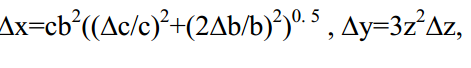 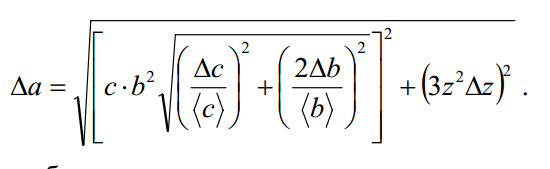 Приклад № 2. Прискорення вільного падіння, обчислене за допомогою математичного маятника, встановлюється формулою: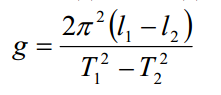 Введемо позначення А=l1-l2, B=T 2, C=T 2, D=B-C, тоді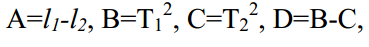 Обчислена формула прийме форму: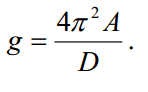 Абсолютна помилка цієї функціональної залежності обчислюється формулою: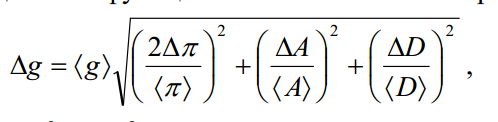 де (ΔА)2=(Δl1)2+(Δl2)2 (ΔD)2=(ΔB)2+(ΔC)2 ΔC=2T2ΔT2 ΔB=2TΔT.Замінивши їх, ми нарешті отримуємо: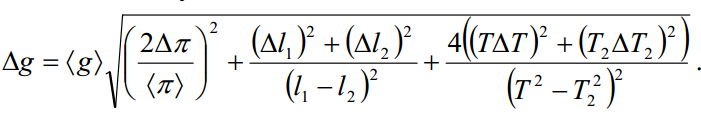 Для полегшення розрахунків рекомендується використовувати таблицю 3.Таблиця 3Формули для обчислення похибки функційВаріанти завданьФункціональна залежність типу: а=cb2+d3.Розрахувати абсолютну похибку.Провести моделювання та визначити абсолютну та відносну похибку величини a.Побудувати графіки.Зробити висновки.№ФункціяАбсолютна похибкаВідносна похибка1Xkk<x>k-1ΔxkΔx/<x>2X1/kΔx/(k<x>k-1/k)Δx/k<x>3lnxΔx/<x>Δx/(<x>ln<x>)4ekxkek<x>Δx{kΔx}5lgx0.4343Δx/<x>0.4343Δx/<x>lg<x>6akxk lnaak<x>Δxk lna Δx7x/(1+x)Δx/(1+<x>)2kΔx/((<x>(1+x))81/xkkΔx/<x>k-1kΔx/<x>9sin kxk cos k<x> Δxk ctg k<x>Δx10sos kxk sin k<x> Δxk tg k<x>Δx11tg kxkΔx/cos2k<x>2kΔx/sin 2k<x>12ctg kxkΔx/sin2k<x>2kΔx/sin 2k<x>Номер варіантуСередньоквадратичне значення похибки cСередньоквадратичне значення похибки bСередньоквадратичне значення похибки d10,50,10,720,70,20,830,90,30,741,50,350,851,80,10,762,00,20,870,50,30,780,70,350,890,90,10,7101,50,20,8111,80,30,7122,00,350,8130,50,10,7140,70,20,8150,90,30,7161,50,350,8171,80,10,7182,00,20,8190,50,30,7200,70,350,8